NON-RESIDENTIAL ELECTRIC SERVICE APPLICATION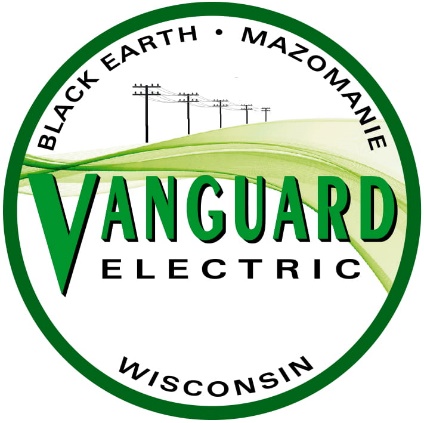 Date:			Service Address:	Municipality:		Village of Black Earth		Village of Mazomanie	Town of Black Earth		Town of MazomanieTown of Vermont		Town of BerryBusiness Name:	Owner’s Full Name:	Billing Address:				Phone: 	Electrician or Builder: 			Phone: 	Type of Service:	 Agricultural		 Commercial			 Industrial		 Municipal		 Seasonal			 Other:  Temporary		 Apartment Bldg. (# units: )Service Information:List all motors (what it will be used for, hp, locked-rotor current, voltage).  Attach additional sheets if needed.The following checklist must be completed before the utility will process this application: Contact utility to discuss new service (767-2561) Address posted (temp posting is fine) Submit completed application to utility (address below)Applicant’s Signature: 													RETURN COMPLETED FORM TO:Vanguard ElectricPO Box 393Black Earth, WI 53515608-767-2561vbarman@vanguardelectric.orgSelect one: Overhead       (≤400 Amp) UndergroundVoltage: 120/240 1-Ph 120/208 3-Ph 277/480 3-Ph > 480 VService Size (100 to 1600 Amps):	Service cable MCM (if > 400 Amps):     	Number of Parallel Runs: 		Calculated Load kVA: 			Anticipated Diversity (%): 		Square footage of building served: 	AC Unit Size (Tons): 			Type of Heating: 			   BTU: 